Задания для учащихся 3 кл по 5 л ДПОПРисунок.Вспомнить построение глаза, носа , губ. Порисовать отдельно каждую часть , с разных ракурсов. Так же нужно нарисовать портрет человека в графике.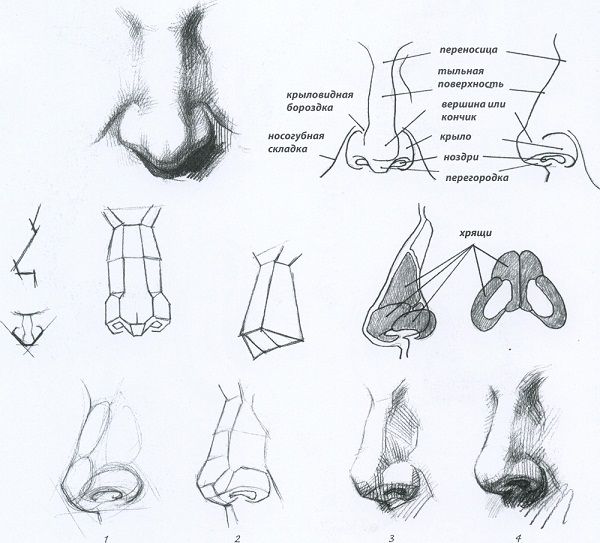 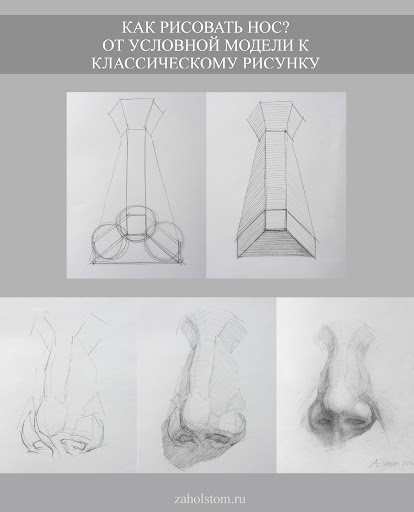 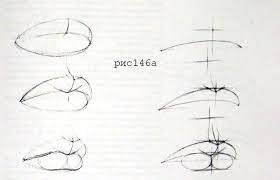 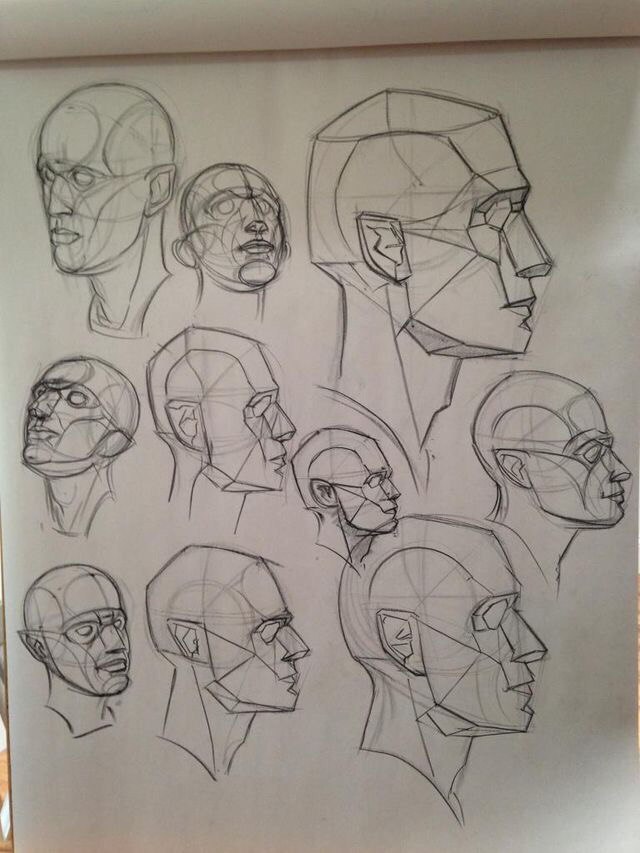 ЖивописьВыполнить этюд человека, в движении, разных позах. При выполнении задания следует для начала наметить фигуру карандашом, соблюдая все пропорции.Материалы: Гуашь, акварель, кисти, альбом или акварельные листы.Примеры: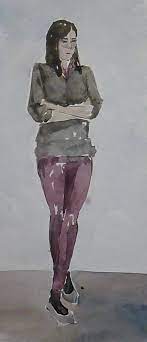 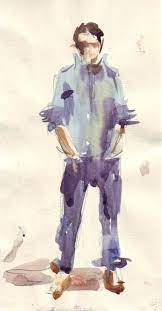 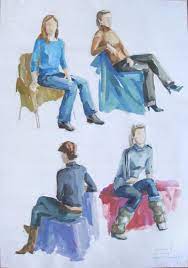 Композиция прикладная.Тема : Бумагопластика.Знакомство с техникой бумагопластики и историей оригами.Для выполнения упражнений в данной технике потребуется: плотная бумага, линейка, ножницы. https://vk.com/away.php?to=https%3A%2F%2Fm.youtube.com%2Fwatch%3Fv%3DUTZdBmSl4zw&cc_key=  Видео урок. Нужно сделать все упражнения из данного видео.Композиция станковая.Тема : Подготовка к конкурсу «Я родом из Сибири»Основные темы конкурса: «Земляне»( тема о народностях проживающих в сибири,о из быте, традициях) «Важные профессии» «Небылицы»(нарисовать небылицу которую знаешь ты, а может и придумаешь свою)Все темы сюжетные, задача учащихся на выбор взять любую тему и сделать , как минимум 3 эскиза ( эскизы в карандаше после моей проверки будут выполнятся в цвете, любым материалом.)История искусств.Тема : Сказки Эвенков.Нужно ознакомиться со сказками эвенкийского народа. Понравившуюся сказку можно зарисовать в альбоме или сделать несколько эскизов.https://vk.com/away.php?utf=1&to=http%3A%2F%2Fwww.planetaskazok.ru%2Fevenkyskz  